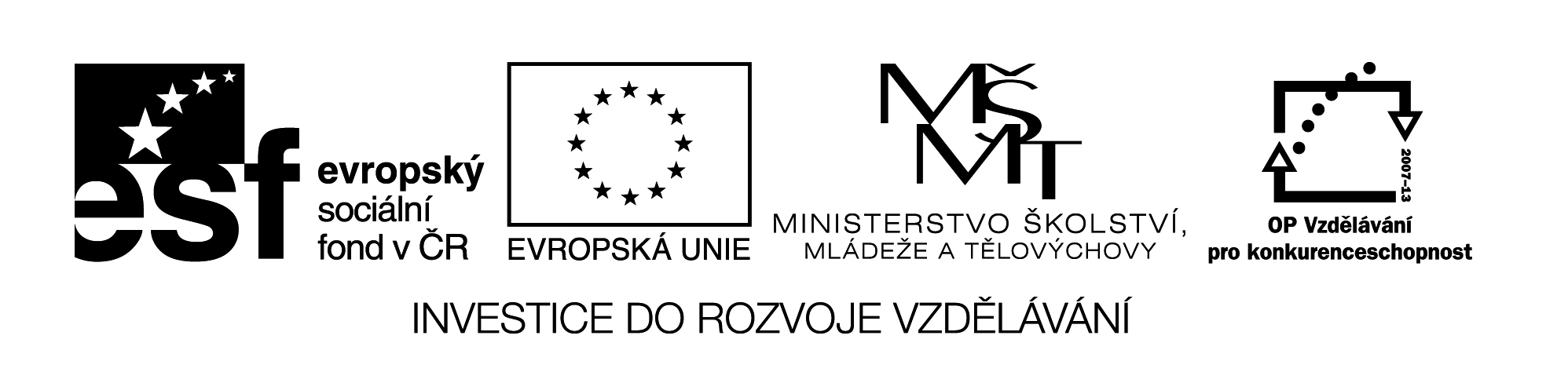 Označení materiálu: 		VY_ 32_INOVACE_NEMCINA3_18	Název materiálu:		e Speisekarte - Jídelní lístek		Tematická oblast:	Německý jazyk  3.ročníkAnotace: 	Materiál slouží k upevnění a opakování slovní zásoby. Materiál obsahuje cvičení k procvičování a správné řešení.Očekávaný výstup: 	Žáci správně roztřídí zadaná slova do jídelního lístku, umí jídelní lístek vytvořit. Klíčová slova:			e Vorspeise, e Suppe, s Hauptgericht, e Nachspeise	Metodika: 			Jednotlivá cvičení slouží k procvičování slovní zásoby a 						slovosledu ve větách. Materiál lze žákům rozeslat 						elektronicky, anebo elektronicky použít ve výuce.Obor:				29-54-H/01 Cukrář, 66-51-H/01 Prodavač 				65-51-H/01 Kuchař-číšník			Ročník: 			3.			Autor: 				Ing. Lenka DvořáčkováZpracováno dne: 		4. 04. 2013Prohlašuji, že při tvorbě výukového materiálu jsem respektoval(a) všeobecně užívané právní a morální zvyklosti, autorská a jiná práva třetích osob, zejména práva duševního vlastnictví (např. práva k obchodní firmě, autorská práva k software, k filmovým, hudebním a fotografickým dílům nebo práva k ochranným známkám) dle zákona 121/2000 Sb. (autorský zákon). Nesu veškerou právní odpovědnost za obsah a původ svého díla.Jídelní lístek – e SpeisekarteCvičení:1. Roztřiďte do tabulky daná slova a vytvořte jídelní lístek:Gemüsesuppe, Kartoffeln, Kartoffelpüree, Knoblauchsuppe, Obsttorte, Gulasch, Knödel, Kotelett, belegte Brote, Ente, Kartoffelsalat, Rindbraten, Bratwurst, Reis, Sachertorte, Hackbraten, Schinken, Schinkenröllchen, Bouillon, Schnitzel, Käse, Eier, Pommes frites, Rinderroulade, Eisbecher, Gans, Linse, Huhn, Beefsteak2. Najděte devět jídel:3. Spojte správně, co kdo potřebuje:4. Vyluštěte tajenku (CH jsou 2 písmena):1. sklenice					6. stůl2. oběd					7. nápoj3. jablečná šťáva			8. obsazený4. objednat				9. jídelní lístek5. polévka					10. účetSprávné řešení:1. Roztřiďte do tabulky daná slova a vytvořte jídelní lístek:2. Najděte devět jídel:Wurst, Schnitzel, Dessert, Huhn, Karotte, Gemüse, Kuchen, Knödel, Reis3. Spojte správně, co kdo potřebuje:4. Vyluštěte tajenku:VorspeiseSuppeBeilageGeflügelHauptgerichtNachspeiseKuKaHumüseDestzeldelWuKnöSchnirstsertisrottehnGechenReIch brauche das Fleisch schneiden.r ZuckerIch habe nichts zum Suppe.r LöffelIch habe gern Kaffe süss.e RechnungIch habe Durst.r AschenbecherIch möchte rauchen.s MesserWir möchten zahlen.s Wasser   ↓1.2.3.4.5.6.7.8.9.10.Vorspeisebelegte Brote, Bratwurst, Schinken, Schinkenröllchen, Käse, EierSuppeGemüsesuppe, Knoblauchsuppe, BouillonBeilageKartoffeln, Kartoffelpüree, Knödel, Kartoffelsalat, Reis, Pommes frites, LinseGeflügelHuhn, Ente, GansHauptgerichtGulasch, Kotelett, Rindbraten, Hackbraten, Schnitzel, Rinderroulade, BeefsteakNachspeiseObsttorte, Sachertorte, EisbecherIch brauche das Fleisch schneiden.s MesserIch habe nichts zum Suppe.r LöffelIch habe gern Kaffe süss.r ZuckerIch habe Durst.s WasserIch möchte rauchen.r AschenbecherWir möchten zahlen.e Rechnung   ↓1. G L A S2. M I T T A G E SS E N3. A PF  E L S A F T4. B E S T E L L E N5. S U P P E6. T I S C H7. G E T R Ä N K8. B E S E T Z T9. S P E I S E K A R T E10. R E C HN  U N G